ЕРКАСЬКА МІСЬКА РАДА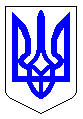 ЧЕРКАСЬКА МІСЬКА РАДАВИКОНАВЧИЙ КОМІТЕТРІШЕННЯВід 16.07.2019 № 772Про передачу майна з балансу департаменту житлово-комунальногокомплексуВідповідно до ст. 17, ст. 60 Закону України «Про місцеве самоврядування в Україні» та рішення Черкаської міської ради від 20.06.2013 № 3-1712 «Про нову редакцію Положення про порядок списання та передачі майна, що перебуває у комунальній власності територіальної громади м. Черкаси», враховуючи  листи - згоди комунальних підприємств «Соснівська служба утримання будинків» (вх. № 6259-01-18 від 21.03.2019), «Дирекція парків» (вх. № 4557-01-13 від 28.02.2019), «Черкаське експлуатаційне управління автомобільних шляхів» (вх. № 704-01-18 від 12.03.2019) виконавчий комітет Черкаської міської радиВИРІШИВ:1. Передати з балансу департаменту житлово-комунального комплексу (Панченко Ю.В.) майно, а саме:	1.1. Урни для роздільного збору сміття на баланс комунального підприємства «Дирекція парків» (Куча А.І.) у кількості 45 шт., балансова вартість яких складає 33 750,00 грн. (тридцять три тисячі сімсот п’ятдесят гривень 00 копійок) без ПДВ.	1.2. Урни для роздільного збору відходів на баланс комунального підприємства «Дирекція парків» (Куча А.І.) у кількості 9 шт., балансова вартість яких складає   11 457,00 грн. (одинадцять тисяч чотириста п’ятдесят сім гривень 00 копійок) без ПДВ.1.3. Урни для роздільного збору відходів на баланс комунального підприємства «Дирекція парків» (Куча А.І.) у кількості 21 шт., балансова вартість яких складає   27 090,00 грн. (двадцять сім тисяч дев’яносто гривень 00 копійок) без ПДВ.	1.4. Лавки бетонні з урнами на баланс комунального підприємства «Дирекція парків» (Куча А.І.) у кількості 28 шт., балансова вартість яких складає 137 200,00 грн. (сто тридцять сім тисяч двісті гривень 00 копійок) без ПДВ.	1.5. Кашпо бетонні чотирикутні на баланс комунального підприємства «Дирекція парків» (Куча А.І.) у кількості 10 шт., балансова вартість яких складає 19 000,00  грн. (дев’ятнадцять тисяч гривень 00 копійок) без ПДВ.	1.6. Кашпо бетонні чотирикутні на баланс комунального підприємства «Дирекція парків» (Куча А.І.) у кількості 9 шт., балансова вартість яких складає 15 300,00  грн. (п'ятнадцять тисяч триста гривень 00 копійок) без ПДВ.	1.7. Лавки на баланс комунального підприємства «Дирекція парків» (Куча А.І.) у кількості 8 шт., балансова вартість яких складає 23 600,00 грн. (двадцять три тисячі шістсот гривень 00 копійок) без ПДВ.1.8. Урни (до лавки) на баланс комунального підприємства «Дирекція парків» (Куча А.І.) у кількості 8 шт., балансова вартість яких складає 7 000,00 грн. (сім тисяч гривень 00 копійок) без ПДВ.1.9.  Лавки на баланс комунального підприємства «Соснівська СУБ» (Моторний Р.В.) у кількості 1 шт., балансова вартість яких складає 2 950,00 грн. (дві тисячі дев’ятсот п’ятдесят гривень 00 копійок) без ПДВ.1.10. Урни (до лавки) на баланс комунального підприємства «Соснівська СУБ» (Моторний Р.В.) у кількості 1 шт., балансова вартість яких складає 875,00 грн. (вісімсот сімдесят п’ять гривень 00 копійок) без ПДВ.1.11. Лавки бетонні на баланс комунального підприємства «Соснівська СУБ» (Моторний Р.В.) у кількості 2 шт., балансова вартість яких складає 5 900,00 грн. (п’ять тисяч дев’ятсот гривень 00 копійок) без ПДВ.1.12. Урни для сміття на баланс комунального підприємства «Соснівська СУБ» (Моторний Р.В.) у кількості 2 шт., балансова вартість яких складає 1 750,00 грн. (одна тисяча сімсот п’ятдесят гривень 00 копійок) без ПДВ.1.13. Кашпо бетонні чотирикутні на баланс комунального підприємства «Черкаське експлуатаційне лінійне управління автомобільних шляхів» (Мельник О.О.) у кількості 5 шт., балансова вартість яких складає 8 500,00 грн. (вісім тисяч п’ятсот гривень 00 копійок) без ПДВ. 1.14. Лавки бетонні на баланс комунального підприємства «Черкаське експлуатаційне лінійне управління автомобільних шляхів» (Мельник О.О.) у кількості 3 шт., балансова вартість яких складає 8 850,00 грн. (вісім тисяч вісімсот п’ятдесят гривень 00 копійок) без ПДВ. 1.15. Урни для сміття на баланс комунального підприємства «Черкаське експлуатаційне лінійне управління автомобільних шляхів» (Мельник О.О.)  у кількості 3 шт., балансова вартість яких складає 2 625,00 грн. (дві тисячі шістсот двадцять п’ять гривень 00 копійок) без ПДВ. 1.16. Урни бетонні на баланс комунального підприємства «Черкаське експлуатаційне лінійне управління автомобільних шляхів» (Мельник О.О.) у кількості 50 шт., балансова вартість яких складає 13 500,00 грн. (тринадцять тисяч п’ятсот гривень 00 копійок)  без ПДВ. 1.17. Урни для сміття на баланс комунального підприємства «Черкаське експлуатаційне лінійне управління автомобільних шляхів» (Мельник О.О.) у кількості 50 шт., балансова вартість яких складає 16 500,00 грн. (шістнадцять тисяч п’ятсот гривень 00 копійок) без ПДВ.2. Утворити комісію для прийому-передачі майна у складі:Голова комісії:Панченко Ю.В. – заступник директора департаменту житлово-комунального комплексу.Члени комісії: Гусаченко В.В. – начальник відділу екології департаменту житлово-комунального комплексу;Бакум О.М. – заступник начальника відділу екології департаменту житлово-комунального комплексу;Сиротчук Н.М. – начальник відділу бухгалтерського обліку та звітності  департаменту житлово-комунального комплексу;	Куча А.І. – заступник директора комунального підприємства «Дирекція парків»;	Кучер Ю.М. – головний бухгалтер комунального підприємства «Дирекція парків»;	Моторний Р.В. – директор комунального підприємства «Соснівська служба утримання будинків»;	Кудринська Н.М. – головний бухгалтер комунального підприємства «Соснівська служба утримання будинків»;	Мельник О.О. – директор комунального підприємства «Черкаське експлуатаційне управління автомобільних шляхів»;	Омельчук О.О. – головний бухгалтер комунального підприємства «Черкаське експлуатаційне управління автомобільних шляхів»;	Петриченко І.М. – майстер комунального підприємства «Черкаське експлуатаційне управління автомобільних шляхів».	3. Заступнику директора департаменту житлово-комунального комплексу Панченку Ю.В. в місячний термін з дня прийняття цього рішення подати акт прийому-передачі майна на затвердження міському голові.  	4. Контроль за виконанням рішення покласти на заступника міського голови з питань діяльності виконавчих органів ради Бордунос Л.І.Міський голова								       А.В. БондаренкоЗаступник міського голови з питаньдіяльності виконавчих органів ради						   І.В. Волошин